Конспект НОД по ФЭМП в подготовительной к школе группе «Приключение с Буратино»       Программное содержание.          Совершенствовать навыки количественного и порядкового счета в пределах 10.Учить на наглядной основе составлять и решать простые арифметические задачи на сложение  и на вычитание; при решении задач пользоваться знаками действий.        Учить сравнивать предметы по величине: длине, ширине, высоте.         Учить составлять из двух меньших чисел большее.        Закреплять представления о составе числа семь.         Упражнять детей в изображении предметов на листе бумаги в клетку.         Формировать умение планировать свои действия, осуществлять решение в соответствии с заданными правилами и алгоритмами, проверять результат своих действий.         Формировать пространственные представления: слева, справа, впереди, позади, между.         Развивать у детей умение решать задачи путём зрительного и мыслительного анализа рядов фигур по горизонтали, на основе проведённого анализа выбирать недостающую фигуру. Упражнять детей в доказательстве решения.         Развивать у детей умение логически рассуждать и продуктивно мыслить, умение аргументировать свои высказывания, строить простейшие умозаключения.         Развивать образное и вариативное мышление, фантазию, воображение, используя приём  оживления.         Воспитывать интерес к предмету и процессу познания в целом, умение преодолевать препятствия, стоящие на пути достижения цели.              Ход занятия: В группу входит плачущий Буратино.- Здравствуй, Буратино. Что случилось, почему ты плачешь?- Здравствуйте. Лиса Алиса и кот Базилио обманули меня, забрали и спрятали мой золотой ключик в лесу. Вернут мне его только в том случае, если я выполню пять заданий. Один я со всеми заданиями не справлюсь. - Не переживай, Буратино, мы с ребятами постараемся тебе помочь. Ребята, вы готовы отправиться на поиски золотого ключика? Тогда за дело. Проведём разминку.- Если стол выше стула, то стул?- Ниже стола.- Если дорога шире тропинки, то тропинка?- Уже дороги.- Если линейка длиннее карандаша, то карандаш?- Короче линейки.- Если верёвка толще нитки, то нитка?- Тоньше верёвки.- Если сестра старше брата, то брат?- Младше сестры. - Молодцы. Ребята, представьте себе, что наш детский сад ожил. У него появились глазки, ручки, ножки и мы отправились с ним в лес. В лесу мы столкнулись с первым заданием.Первое задание «Найди отличия»  Посмотрите, пожалуйста, на картину. Вы видите  двух Буратино. Чем они отличаются друг от друга? - Слева на шапочке Буратино узкие полоски, справа широкие.- Слева на шортах Буратино есть заплатка, справа нет заплатки.- Слева на Буратино длинные шорты, справа короткие.- Слева у Буратино на рубашке есть пуговицы, справа нет пуговиц...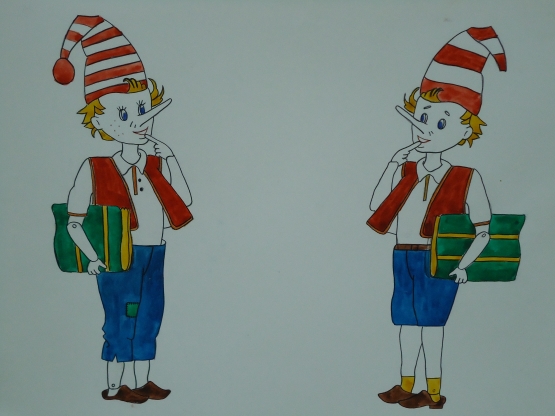 Второе задание «Нарисуй недостающую фигуру».- Каждый возьмите карточку со схемой  и дорисуйте недостающую фигуру. Постарайтесь правильно выполнить задание.Дети выполняют задание. - Я нарисовала второй цветочек с тремя лепесточками, потому что первый цветок с двумя лепесточками, третий с четырьмя лепесточками, четвёртый с пятью лепесточками….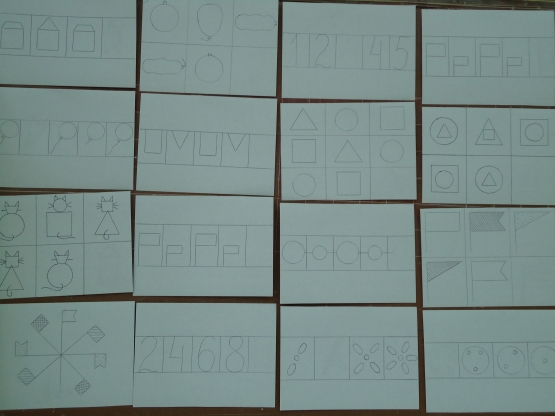 Третье задание «Составь и реши задачу».- Откройте конверт, разложите цифры и знаки в два ряда. Составьте по картине задачу и решите её. Дети выполняют задание.- Свою задачу и её решение прочитает нам Саша.- На яблоне росло 7 яблок, 3 яблока упало. Сколько яблок осталось на яблоне. Решение: 7-3=4.  Четыре  яблока осталось на дереве.- На речке плавало 5 лебедей, 3 белых лебедя, остальные чёрные. Сколько чёрных лебедей плавало на речке. Решение: 5-3=2. Два  чёрных лебедя плавало на речке….. - Хорошо вы постарались, молодцы. Буратино понравились ваши задачи. Но он устал и хочет отдохнуть. Давайте мы с ним поиграем.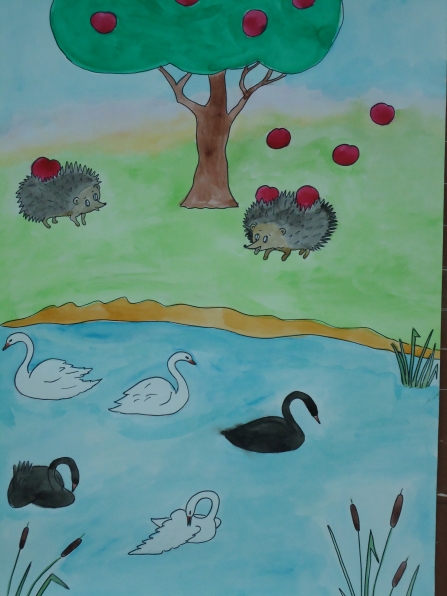        Физкультминутка.Мы ногами топ – топ, Мы руками хлоп – хлоп, Мы глазами миг – миг, Мы плечами чик – чик.Раз направо, два налево,Повернись вокруг себя,Раз присели, два привстали,Сели, встали, сели, всталиСловно Ванькой – Встанькой стали,А потом пустились вскачьБудто мой упругий мяч.Раз, два, раз, два,Вот и кончилась игра. (Дети выполняют соответствующие движения.)Четвёртое задание «Состав числа 7»- В лесу нас встретили лесные жители. Посмотрите на картину. У каждого в лапках по два шарика. Только на одном шарике написана цифра, а на другом нет. Нужно вписать такую цифру, чтобы ответ при сложении двух чисел был равен семи. Какой цифры не хватает у белочки? Покажите мне карточку….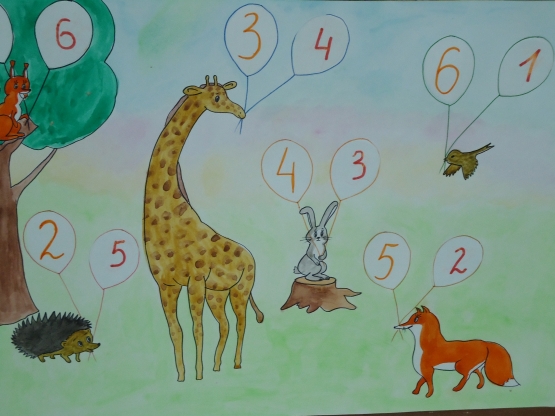 Пятое задание «Графический диктант».- Положите перед собой лист бумаги в клетку, ручку. Вам нужно проводить линии в указанном мною направлении. Будьте внимательны в выполнении задания.Дети выполняют задание.- Ребята, что у вас получилось? Вот мы и нашли с вами золотой ключик. Ну вот, Буратино, мы с ребятами справились и с последним заданием. Буратино, какой ты стал радостный и весёлый, а ты помнишь в каком настроении ты к нам пришёл. Ребята, давайте покажем Буратино в каком настроении он к нам пришёл. А теперь порадуемся вместе с ним. Буратино, теперь у тебя есть золотой ключик, с помощью которого ты откроешь дверь знаний. Мы рады за тебя.Буратино, взяв золотой ключик, благодарит детей и уходит. - Ребята пришла пора возвращаться  вместе с нашим детским садиком. Но так как детский сад ожил, он  не хочет возвращаться в город, а желает остаться в лесу. Видно в лесу ему очень понравилось. Что же делать? - Нам нужно уговорить его вернуться обратно в наш город, иначе нам с вами придётся приходить в детский сад, который находится в лесу.  Посмотрите на картину. На картине справа изображён лес, слева – наш город, посередине – детский сад. Давайте мы с вами решим, где же лучше будет детскому саду. Ваши ответы я буду отмечать грибочками.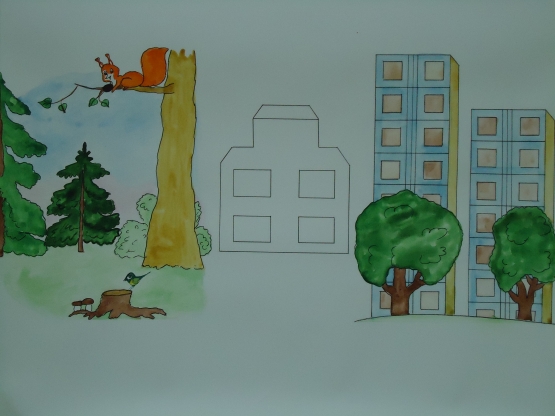 В лесу:- Чистый, свежий воздух.- Наблюдения за животными и птицами.- Нет заводов и машин.- Повсюду грибы, ягоды, шишки, лекарственные растения.- Много места, много деревьев.В городе: - Близко от дома, не нужно рано вставать.- Построены детские площадки.- Рано возвращаешься из детского сада, остаётся время поиграть.- Магазины находятся поблизости.- Можно поиграть в любые игры, побегать, не стукаясь о деревья.- Нет опасных диких животных.- В лесу можно заблудиться, а в городе быстро найдёшь дорогу домой.- Молодцы, ребята, сравним грибочки в лесу и в городе. Где грибочков больше (меньше)? На сколько? Значит, ребята наш оживший  детский сад, конечно же, вернётся обратно в город вместе с нами, ведь мы с вами одна семья. 